				 Diocese of Rockford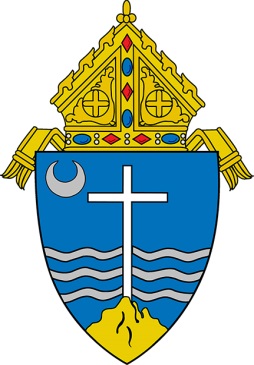                                                              555 Colman Center Drive			            (815) 399-4300                                                             	 P.O. Box 7044				           (815) 399-5591 fax				           Rockford, IL 61125Property ManagementJuly 1, 2014Attention: Parents, Guardians and Faculty of Diocesan Schools:The U.S. Environmental Protection Agency (EPA) enacted, in October of 1987, the Asbestos Hazard Emergency Response Act (AHERA), 40 C.F.R. Part 763, the law regulating asbestos containing building materials in schools.Notification of Asbestos content in our schools is required. In compliance with this law, an Architect’s letter, stating no asbestos was used in the construction of our school, is located in the school’s office. No changes have occurred in our school this past year, and to our knowledge our building remains asbestos free.If you have any questions pertaining to our program, please contact your school official.Diocese of RockfordOffice of Property Management